คู่มือการใช้งานการลงทะเบียนสำหรับผู้จัดการระบบ ระดับ centerโปรแกรมงานการลงทะเบียนและรายงานผล Obec Awardsระบบนี้ใช้ในการจัดการระบบการประกวด จัดการสถานที่แข่งขัน วันประกวดแข่งขัน การจัดตาราง จัดการบทบาทคณะกรรมการประกวด รวมถึงการพิมพ์เอกสารและรายงานสรุปผลการประกวด ในระดับภาค ซึ่งสามารถดำเนินการได้ดังนี้การเข้าสู่ระบบ ที่ หน้าหลัก  ที่ URL: obecawards.net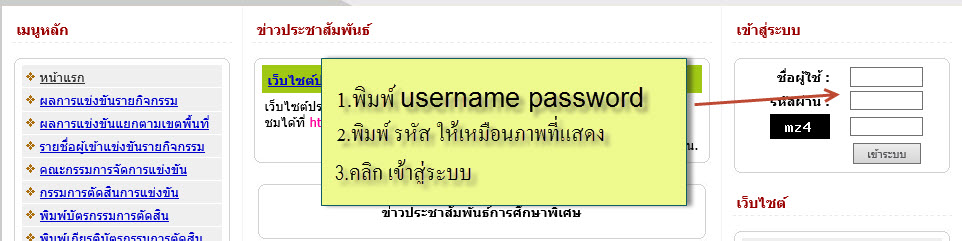 จัดลำดับการประกวด/แก้ไขลำดับการประกวด โดยคลิกที่ เมนู จัดลำดับการประกวด พิมพ์ลำดับการประกวด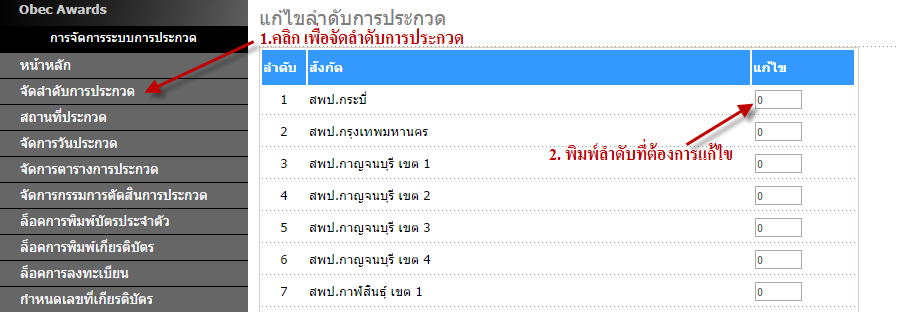 กดปุ่ม บันทึก เพื่อบันทึกข้อมูล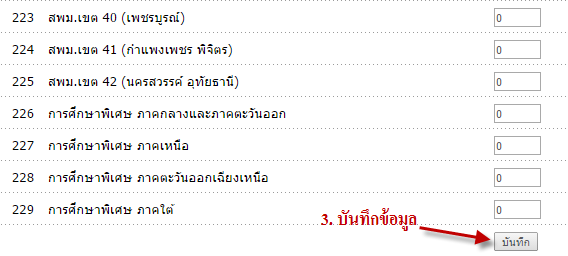 เพิ่ม/แก้ไข สถานที่การประกวด โดยคลิกเมนู สถานที่ประกวด  กรณีต้องการเพิ่มสถานที่ประกวด- คลิก เพิ่มสถานที่ประกวด เพื่อเพิ่มข้อมูลสถานที่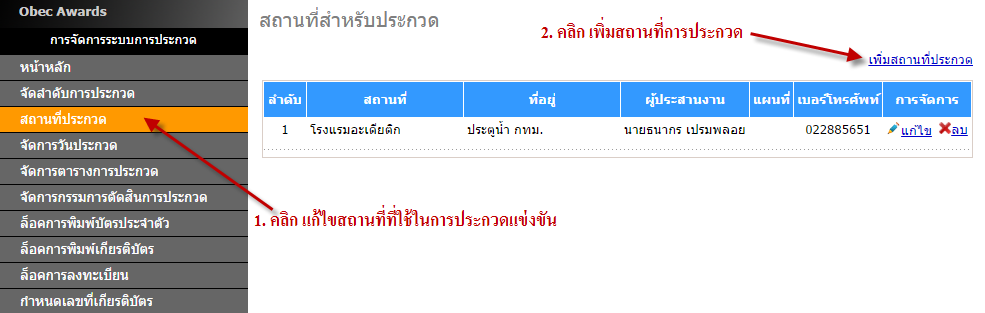 - พิมพ์ข้อมูลสถานที่ที่ใช้ในการประกวดให้ครบถ้วน แล้วคลิกปุ่ม เพิ่มสถานที่
                    ประกวด เพื่อบันทึกข้อมูล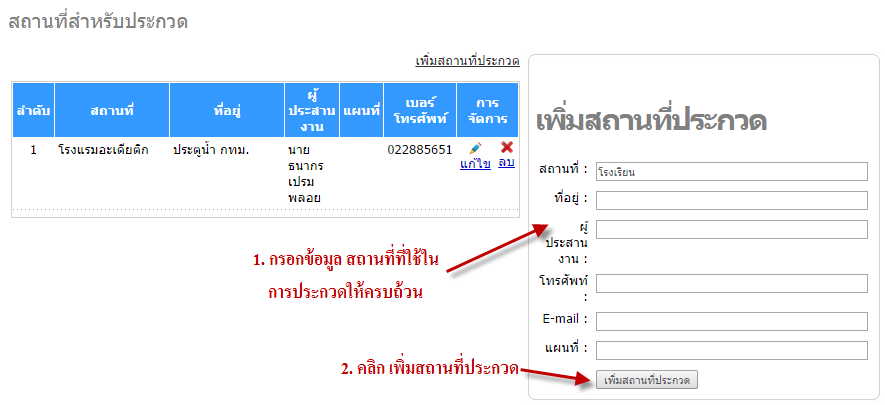  กรณีต้องการแก้ไขสถานที่ประกวด - คลิกเมนู สถานที่ประกวด และคลิก แก้ไข เพื่อแก้ไขสถานที่การประกวด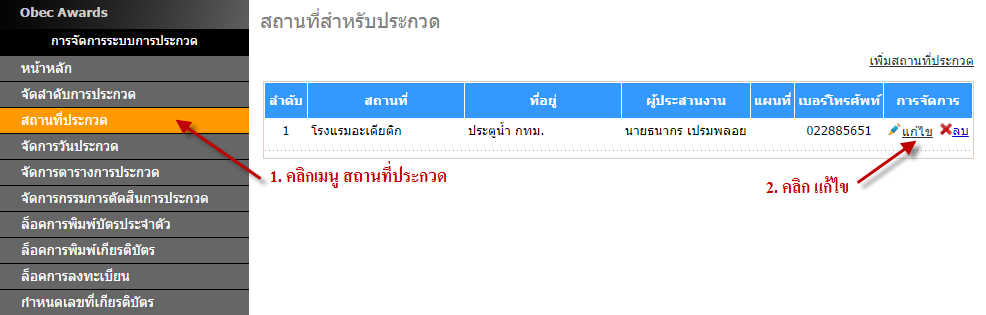 -- พิมพ์ข้อมูลสถานที่ที่ต้องการแก้ไขข้อมูล แล้วกดปุ่ม แก้ไขสถานที่ประกวด เพื่อ 
  บันทึกข้อมูล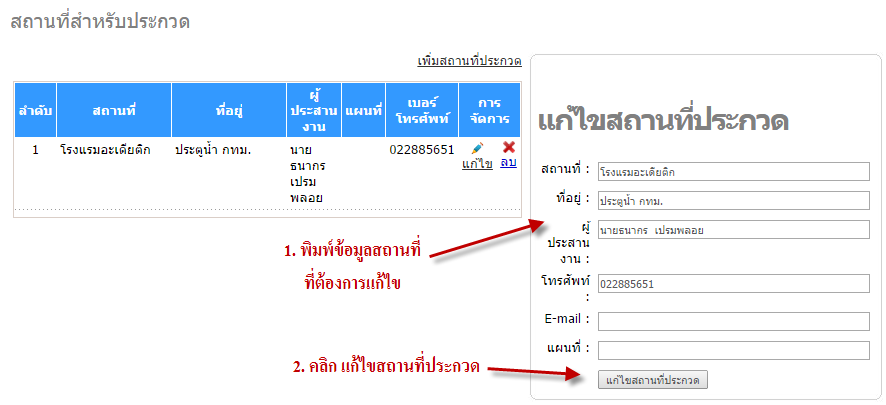 เพิ่ม/แก้ไข ข้อมูลการจัดวันประกวด4.1 กรณีต้องการเพิ่มวันที่ประกวด 	- คลิกเมนู จัดการวันประกวด และคลิก เพิ่มวันที่ประกวด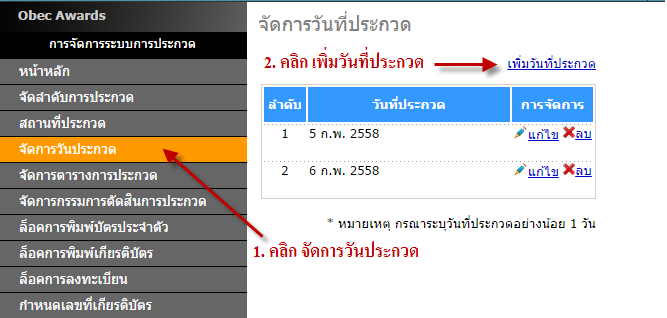 	- พิมพ์วันที่ประกวดที่ต้องการเพิ่ม เสร็จแล้วกดปุ่ม เพิ่มวันที่ประกวด* หมายเหตุ การกรอกวันที่ กรอกโดยใช้ ปีค.ศ./เดือน/วัน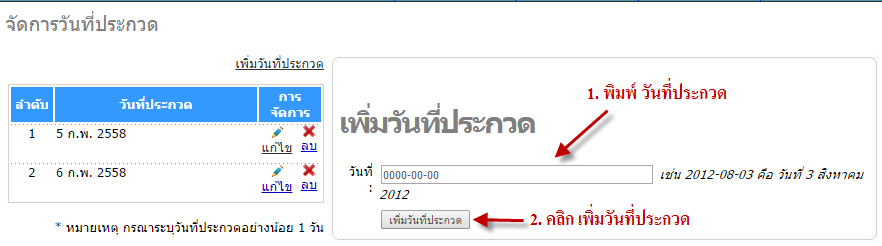 4.2 กรณีต้องการแก้ไขวันที่ประกวด 	- คลิกเมนู จัดการวันประกวด และคลิก แก้ไข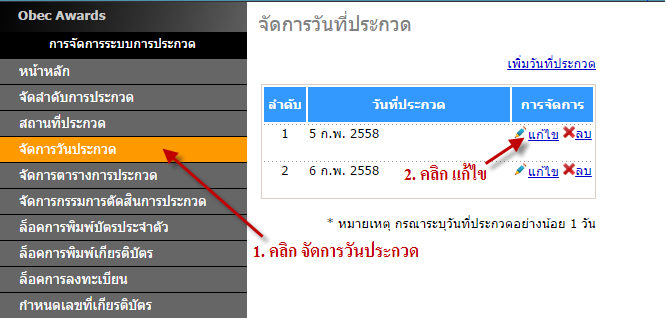 	- พิมพ์วันที่ประกวดที่ต้องการแก้ไข เสร็จแล้วกดปุ่ม แก้ไขวันที่ประกวด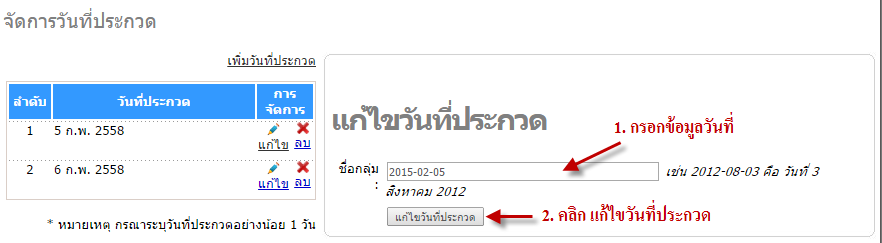 * หมายเหตุ การกรอกวันที่ กรอกโดยใช้ ปีค.ศ./เดือน/วันการจัดตารางการประกวด คลิกเลือกเมนู จัดการตารางการประกวด แล้วคลิกเลือกประเภทกิจกรรมที่ต้องการจัดตาราง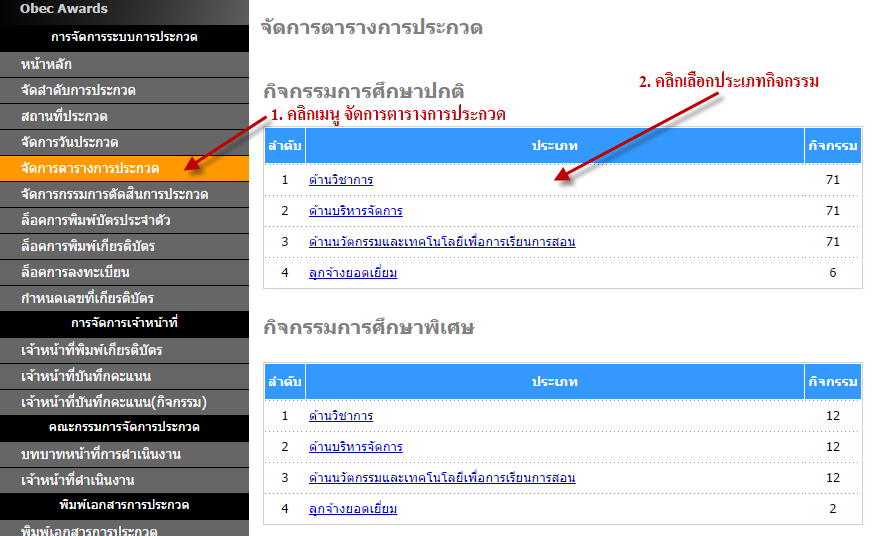 5.2 เมื่อเลือกประเภทแล้ว คลิก แก้ไข เพื่อกรอกข้อมูลตารางการประกวด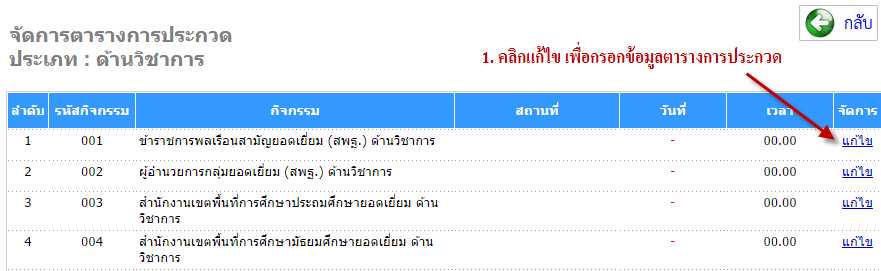 5.3 กรอกข้อมูลตารางการประกวดให้ครบถ้วน เสร็จแล้วกดปุ่ม แก้ไข เพื่อบันทึกข้อมูล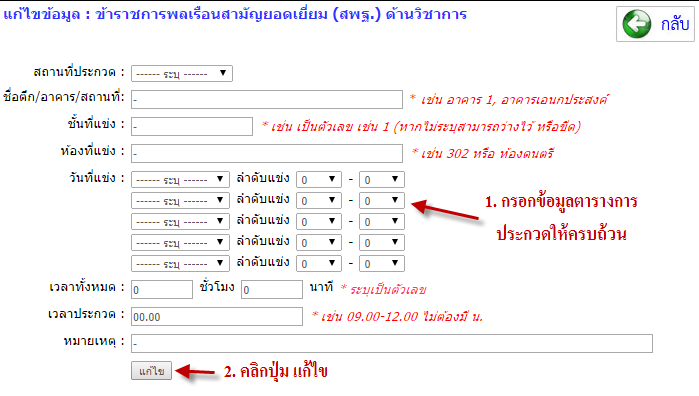 การเพิ่มรายชื่อคณะกรรมการตัดสินการประกวด6.1 คลิกเลือกเมนู จัดการกรรมการตัดสินการประกวด แล้วคลิกเลือก ประเภทกิจกรรมที่
     ต้องการเพิ่มรายชื่อคณะกรรมการ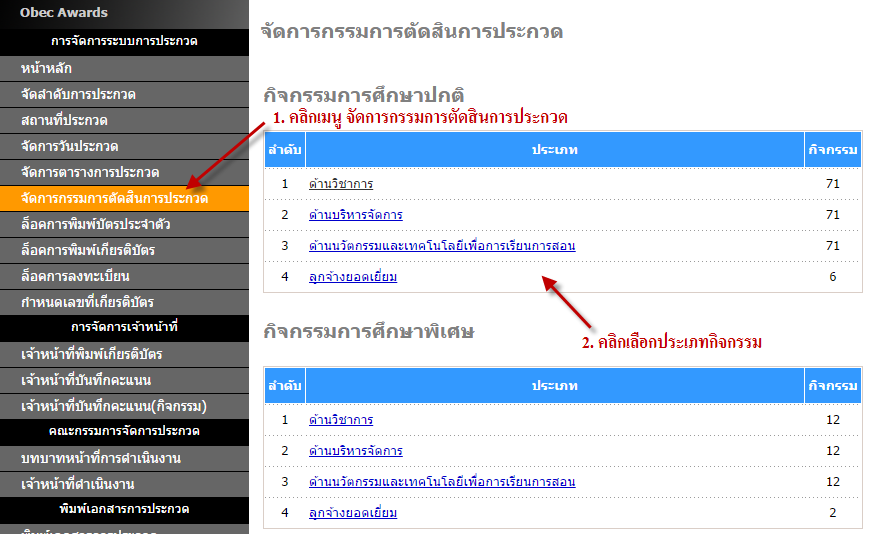 6.2 คลิก เพิ่มกรรมการ 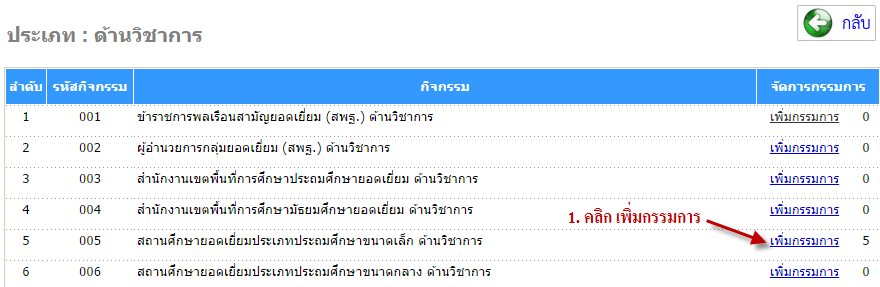 6.3 กรอกข้อมูลคณะกรรมการตัดสินให้ครบถ้วน เสร็จแล้วกดปุ่ม เพิ่มกรรมการ เพื่อบันทึก
     ข้อมูล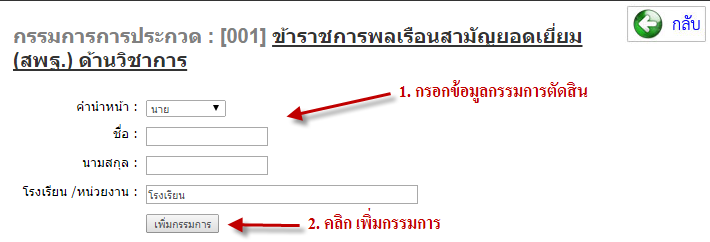 การเปิด/ปิด สถานะการพิมพ์บัตรประจำตัวผู้เข้าประกวด- คลิกเมนู ล็อคการพิมพ์บัตรประจำตัว จากนั้น ติ๊กกำหนดสถานะการโหลดบัตร
     ประจำตัวผู้เข้าประกวด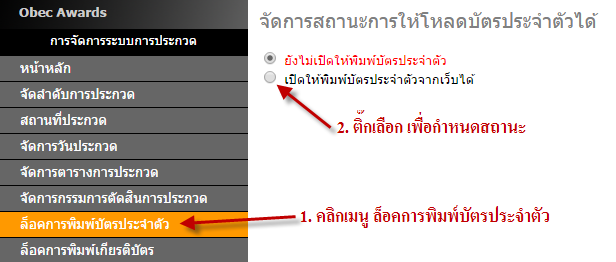 การเปิด/ปิด สถานะการพิมพ์เกียรติบัตร- คลิกเมนู ล็อคการพิมพ์เกียรติบัตร จากนั้น ติ๊กกำหนดสถานะการพิมพ์เกียรติบัตร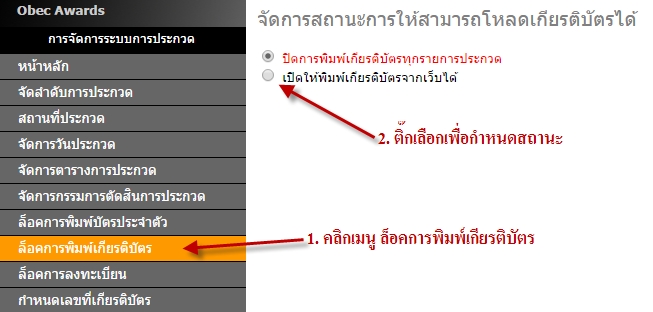 การเปิด/ปิด สถานะการลงทะเบียนเข้าร่วมประกวด- คลิกเมนู ล็อคการลงทะเบียน จากนั้น ติ๊กกำหนดสถานะการลงทะเบียนของผู้เข้าร่วม
  ประกวด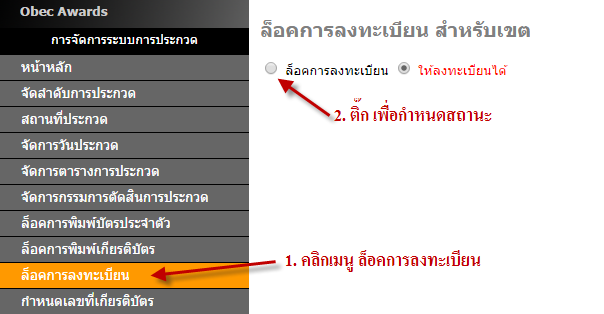  การกำหนดเลขที่ บนเกียรติบัตร- คลิกเมนู กำหนดเลขที่เกียรติบัตร กรอกข้อมูลเลขที่เกียรติบัตร เสร็จแล้วกดปุ่ม 
       บันทึก เพื่อบันทึกข้อมูล 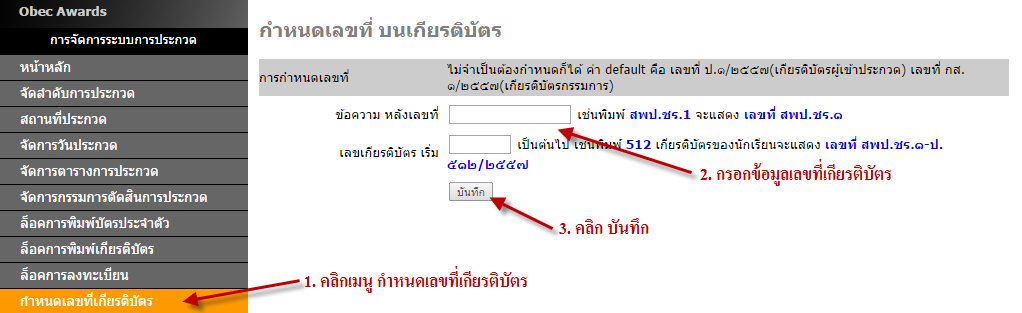  เพิ่ม/แก้ไข เจ้าหน้าที่พิมพ์เกียรติบัตร11.1 กรณีต้องการ เพิ่มเจ้าหน้าที่พิมพ์เกียรติบัตร	- คลิกเมนู เจ้าหน้าที่พิมพ์เกียรติบัตร คลิกเลือก เพิ่มเจ้าหน้าที่พิมพ์เกียรติบัตร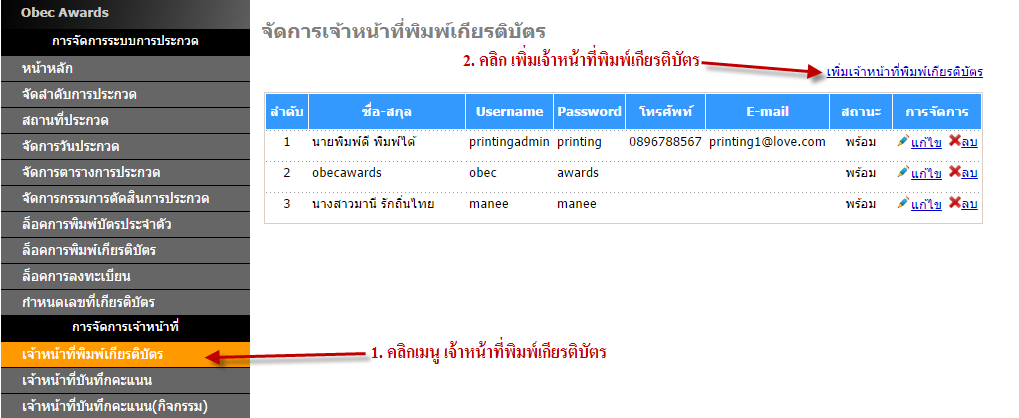 	- กรอกข้อมูลเจ้าหน้าที่พิมพ์เกียรติบัตรให้ครบถ้วน เสร็จแล้วคลิกปุ่ม เพิ่มเจ้าหน้าที่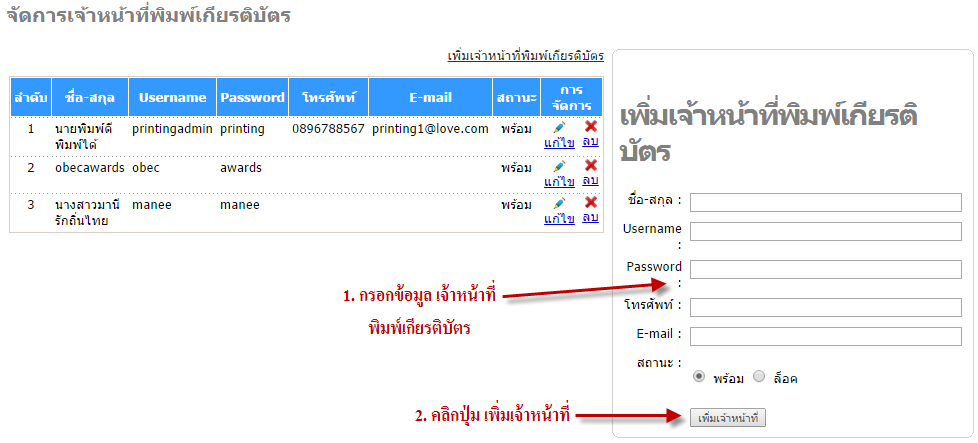 11.2 กรณีต้องการ แก้ไขเจ้าหน้าที่พิมพ์เกียรติบัตร	- คลิกเมนู เจ้าหน้าที่พิมพ์เกียรติบัตร คลิกเลือก แก้ไข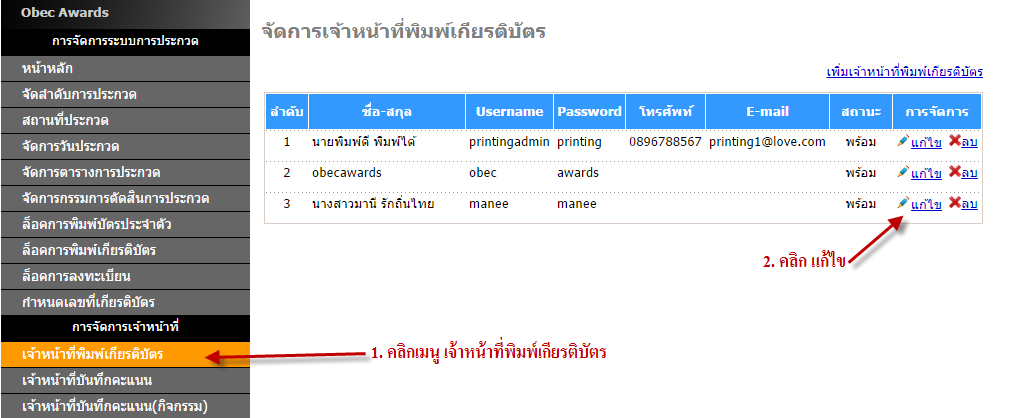 	- แก้ไขข้อมูลเจ้าหน้าที่พิมพ์เกียรติบัตรให้ครบถ้วน เสร็จแล้วกดปุ่ม แก้ไขเจ้าหน้าที่ 
           เพื่อบันทึกข้อมูล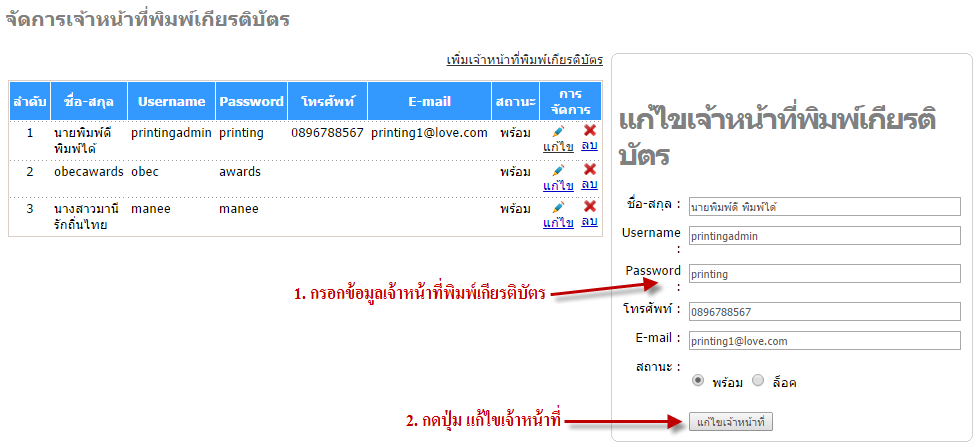  เพิ่ม/แก้ไข เจ้าหน้าที่บันทึกคะแนน12.1 กรณีต้องการ เพิ่มเจ้าหน้าที่บันทึกคะแนน	- คลิกเมนู เจ้าหน้าที่บันทึกคะแนน แล้วคลิก เพิ่มเจ้าหน้าที่บันทึกคะแนน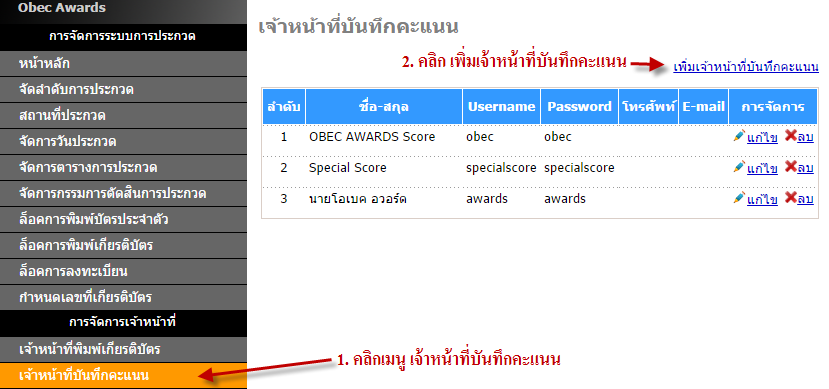 	- กรอกข้อมูลเจ้าหน้าที่บันทึกคะแนนให้ครบถ้วน เสร็จแล้วกดปุ่ม เพิ่มเจ้าหน้าที่ เพื่อ
           บันทึกข้อมูล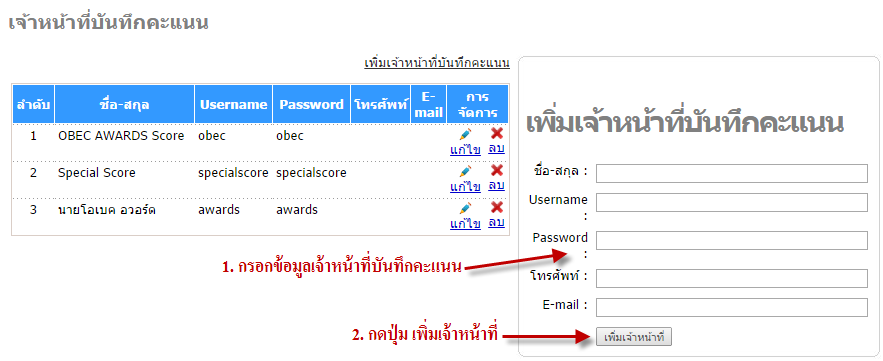 12.2 กรณีต้องการ แก้ไขเจ้าหน้าที่บันทึกคะแนน	- คลิกเมนู เจ้าหน้าที่บันทึกคะแนน แล้วคลิก แก้ไข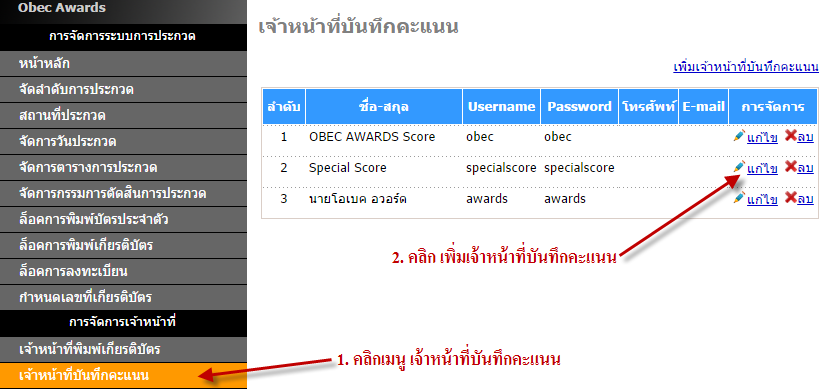 	- แก้ไขข้อมูลเจ้าหน้าที่บันทึกคะแนนให้ครบถ้วน เสร็จแล้วกดปุ่ม แก้ไขเจ้าหน้าที่            เพื่อบันทึกข้อมูล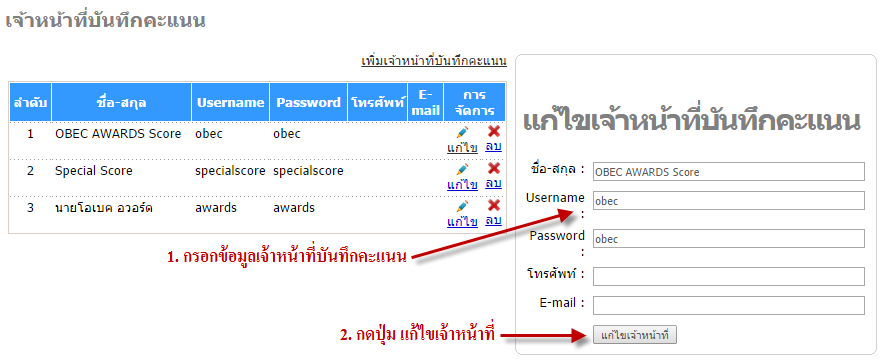  การกำหนดหน้าที่ เจ้าหน้าที่บันทึกคะแนนตามรายกิจกรรม13.1 คลิกเมนู เจ้าหน้าที่บันทึกคะแนน (กิจกรรม) คลิกเลือก รายชื่อกรรมการที่ต้องการกำหนด จากนั้นคลิกเลือก ประเภทการประกวด ติ๊กเลือกกิจกรรมที่ต้องการกำหนดหน้าที่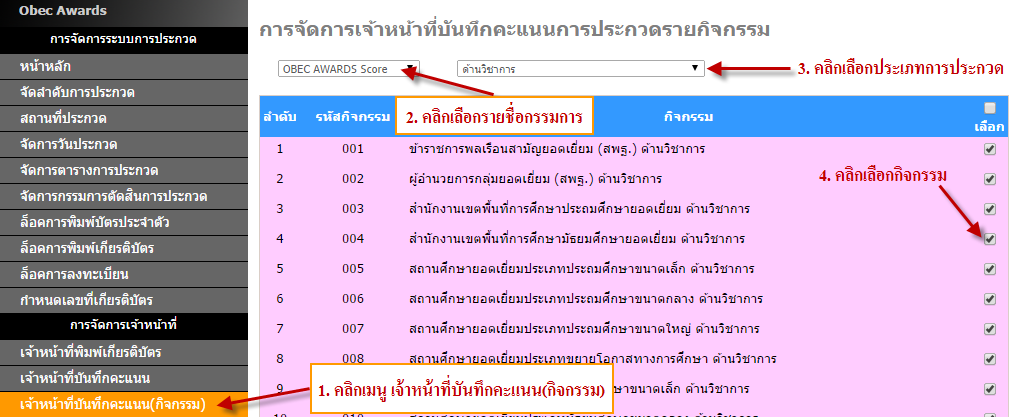 13.2 กดปุ่ม ตกลง เพื่อบันทึกข้อมูล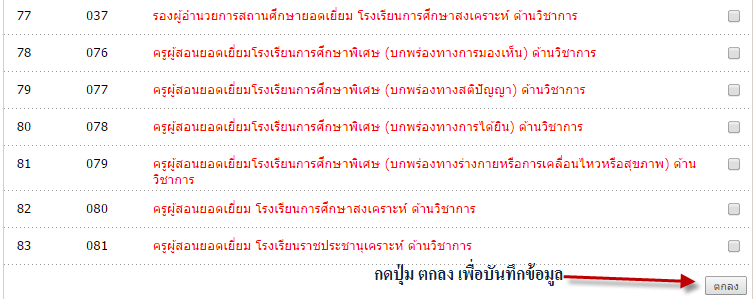 